       Proiect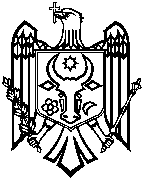 GUVERNUL REPUBLICII MOLDOVAH O T Ă R Â R E nr.___din_______________________                                 Chișinăucu privire la aprobarea modificărilor și completărilor la Hotărîrea Guvernului nr.246 din 8 aprilie 2010În scopul executării prevederilor Art.XXXIV alin.(2) din Legea nr.288 din 15 decembrie 2017 cu privire la modificarea și completarea unor acte legislative (Monitorul Oficial al R. Moldova nr.464-470 art.808 din 29 decembrie 2017), GuvernulHOTĂRĂŞTE:	Hotărîrea Guvernului nr.246 din 8 aprilie 2010 cu privire la modul de aplicare a cotei zero a TVA la livrările de mărfuri, servicii efectuate pe teritoriul ţării şi de acordare a facilităţilor fiscale şi vamale pentru proiectele de asistenţă tehnică şi investiţională în derulare, care cad sub incidenţa tratatelor internaţionale la care Republica Moldova este parte (publicată în Monitorul Oficial nr.52-53 art.308 din 14 aprilie 2010), cu modificările și completările ulterioare, se modifică și se completează după cum urmează:denumirea Hotărării de Guvern va avea următorul cuprins:„Hotărîrea Guvernului cu privire la modul de aplicare a facilităților fiscale și vamale  aferente realizării proiectelor de asistenţă tehnică şi investiţională în derulare, care cad sub incidenţa tratatelor internaţionale la care Republica Moldova este parte”;în preambulul Hotărîrii Guvernului, textul ”alin.(2) și” se exclude;la punctul 1:primul alineat, după cuvintele „taxe vamale” se introduce textul „ , taxe pentru efectuarea procedurilor vamale”, iar cuvintele ”cotei zero a TVA” se înlocuiesc cu cuvintele ” scutirii de TVA cu drept de deducere”;alineatul al doilea, după cuvintele „scutite de plata” se introduce textul „ accize”, iar cuvintele „impozitate la cota zero a TVA” se înlocuiesc cu cuvintele „scutite de TVA cu drept de deducere”;alineatul al treilea va avea următorul cuprins:„Regulamentul privind modul de aplicare a facilităților fiscale  și vamale la importul și/sau livrarea pe teritoriul țării a mărfurilor și serviciilor destinate proiectelor de asistenţă tehnică şi investiţională în derulare, care cad sub incidenţa tratatelor internaţionale la care Republica Moldova este parte”;punctul 2 se exclude;La Anexa nr.1: Capitolul IV. ONU– Programul Naţiunilor Unite Pentru Dezvoltare (PNUD) se completează cu pozițiile 607, 608, 609, 6010, după cum urmează:Capitolul VI. ONU– Organizația Naţiunilor Unite pentru Agricultură și Alimentație (FAO) se completează cu pozițiile 661, 662, 663, după cum urmează: Capitolul VII. ONU– Programul Naţiunilor Unite pentru Mediu (UNEP). La poziția 713, sintagma de la coloana 4 „Programul de Mediu al Națiunilor Unite” se substituie prin sintagma „Oficiului Finanţării de Carbon”;Capitolul VIII. ONU – Fondul Naţiunilor Unite pentru Populaţie (UNFPA) se completează cu pozițiile 808 și 809 după cum urmează:Poziția 802, coloana 4 „Instituțiile implementatoare” de adăugat „IMSP Institutul Mamei și Copilului, USMF Nicolae Testemițanu”; Poziția 803 de completat cu următoarele instituții implementatoare: Asociația Obștească Centrul Educațional Pro-Didactica; Terre des Hommes; Asociația Obștească Parteneriate pentru fiecare copil; Asociația Obștească Consiliul Național al Tineretului din Moldova; Asociația Obștească Centrul Analitic Independent Expert-Grup;Poziția 804 de completat cu următoarele instituții implementatoare: Asociația Obștească Rețeaua de Tineri Educatori De la Egal la Egal din Republica Moldova; Asociația Obștească Centrul Educațional Pro-Didactica; Terre des Hommes; Asociația Obștească Parteneriate pentru Fiecare Copil; Asociația Obștească Consiliul Național al Tineretului din Moldova; Asociația Obștească Centrul Analitic Independent Expert-Grup; Poziția 805 de completat cu următoarele instituții implementatoare: Instituția Privată Centrul pentru Politici și Analize în Sănătate; Asociația Obștească Centrul de Drept al Femeilor; Poziția 806 de completat cu următoarele instituții implementatoare: Asociația Obștească Rețeaua de Tineri Educatori De la Egal la Egal din Republica Moldova; Asociația Obștească Centrul Educațional Pro-Didactica; Instituția Privată Centrul pentru Politici și Analize în Sănătate; Asociația Obștească Centrul de Drept al Femeilor; Asociația Obștească Consiliul Național al Tineretului din Moldova; Asociația Obștească Centrul Analitic Independent Expert-Grup. Concomitent, de exclus din această rubrică sintagma „Biroul Național de Statistică”.Capitolul XXII. Republica Turcia – Agenția Internațională Turcă de Cooperare (TIKA) se completează cu poziția 1378 după cum urmează:Capitolul XXIX – Republica Cehă se completează cu pozițiile 179, 180,181, 182, după cum urmează:Capitolul XXX – Fondul Global de Luptă Împotriva HIV/SIDA, Tuberculozei şi Malariei se completează cu pozițiile 1971 și 1981, după cum urmează:Capitolul XXXII  – Comisia Europeană, la poziţia 275, coloana 4 se completează cu următorul text: „raionul Taraclia”. La Anexa nr.2: Se propune completarea Anexei cu următorul proiect: La poziția 14, coloana 3 „Baza legală”, se completează cu un nou rând, în redacția următoare:La poziția 38, coloana 2 „Donatorul/ proiectul/ instituţia beneficiară” va avea următorul cuprins „Ministerul Finanțelor, Directoratul Liniei de Credit”. La Anexa nr.3:denumirea anexei va avea următorul cuprins: Regulamentul privind modul de aplicare a facilităților fiscale  și vamale la importul și/sau livrarea pe teritoriul țării a mărfurilor și serviciilor destinate proiectelor de asistenţă tehnică şi investiţională în derulare, care cad sub incidenţa tratatelor internaţionale la care Republica Moldova este parte”;la punctul 1, cuvintele „cotei zero a TVA” se înlocuiesc cu cuvintele „scutirii de TVA cu drept de deducere”;la punctul 2,  cuvintele „Cota zero a TVA” se înlocuiesc cu cuvintele „Scutirea de TVA cu drept de deducere”;la punctul 3: 	cuvintele ”la cota zero a TVA” se înlocuiesc cu cuvintele ”cu scutire de TVA cu drept de deducere”;	cuvintele ”la cota zero a TVA” se înlocuiesc cu cuvintele ”cu scutire de TVA cu drept de deducere”;	 cuvintele ”cotei zero a TVA” se înlocuiesc cu cuvintele ”a scutirii de TVA cu drept de deducere”;	la alineatul 3, cuvintele ”La cota zero a TVA se impozitează” se înlocuiesc cu cuvintele ”Scutirea de TVA cu drept de deducere se aplică la”la punctul 4, cuvintele ”impozitate cu TVA la cota zero” se înlocuiesc cu cuvintele ”scutite de TVA cu drept de deducere”;punctul 6:în partea introductivă, cuvintele ”impozitate cu TVA la cota zero” se înlocuiesc cu cuvintele ”scutite de TVA cu drept de deducere”;la litera c), cuvintele ”la cota zero a TVA” se înlocuiesc cu cuvintele ”scutite de TVA cu drept de deducere”; la litera e), cuvintele ”impozitate la cota zero a TVA” se înlocuiesc cu cuvintele ”scutite de TVA cu drept de deducere”;după punctul 6, se introduce punctul 61 cu următorul cuprins:„61. Serviciul Vamal acordă scutirea de accize, taxă vamală și taxă pentru efectuarea procedurilor vamale și scutirea de TVA fără drept de deducere la vămuirea mărfurilor importate de către beneficiari, inclusiv de către intermediari selectaţi în urma licitaţiei, destinate realizării proiectelor de asistenţă tehnică sau investiţională. Drept documente confirmative pentru efectuarea importului cu acordarea scutirii servesc:	lista proiectelor, aprobată de Guvern, în care este indicat proiectul pentru care se efectuează importul de mărfuri cu acordarea scutirii de accize, taxă vamală și taxă pentru efectuarea procedurilor vamale și scutirea de TVA fără drept de deducere;	scrisoarea emisă pe blancheta oficială de către donator, implementator sau beneficiar, în care se indică:denumirea acordului, sub incidenţa căruia cade proiectul de asistenţă tehnică sau investiţională respectiv, cu menţionarea prevederilor privind impozitarea;denumirea proiectului de asistenţă tehnică sau investiţională;denumirea beneficiarului proiectului de asistenţă tehnică sau investiţională;denumirea agentului economic care va efectua importul;numărul şi data facturii fiscale (invoice) în baza căreia se va efectua importul;valoarea şi cantitatea mărfurilor importate.”;la punctul 7, cuvintele ”cota zero a TVA” se înlocuiesc cu cuvintele ”scutirea de TVA cu drept de deducere”.Nr.
d/o
Numărul de înregistrareDenumirea proiectuluiInstituțiile implementatoareBeneficiariiBaza legală123456607.8721142310504Suport pentru Reforma Sectorului de Securitate a Republicii Moldova Programul Națiunilor Unite pentru DezvoltareMinisterul ApărăriiAcordul-tip de asistenţă tehnică dintre Guvernul Republicii Moldova şi Programul Naţiunilor Unite pentru Dezvoltare, semnat la 2 octombrie 1992608.8721149610492Orașe ecologice durabile în Moldova - Catalizarea investițiilor în orașe verzi durabile în Republica Moldova, folosind o abordare holistică de planificare urbană integratăProgramul Națiunilor Unite pentru DezvoltareMinisterul Agriculturii, Dezvoltării Regionale și MediuluiAcordul-tip de asistenţă tehnică dintre Guvernul Republicii Moldova şi Programul Naţiunilor Unite pentru Dezvoltare, semnat la 2 octombrie 1992609.8721149610493Planul de Management pentru suprimarea eşalonată a hidroclorfluorocarburilor (HCFC), Stadiul II (35% HCFC reducere pina in 2020)Programul Națiunilor Unite pentru Dezvoltare		Ministerul Agriculturii, Dezvoltării Regionale și MediuluiAcordul-tip de asistenţă tehnică dintre Guvernul Republicii Moldova şi Programul Naţiunilor Unite pentru Dezvoltare, semnat la 2 octombrie 19926010.8721149610554Proiectul Educație și Promovare a Schimbărilor Climatice - Climate BoxProgramul Națiunilor Unite pentru DezvoltareMinisterul Educației, Culturii și CercetăriiAcordul-tip de asistenţă tehnică dintre Guvernul Republicii Moldova şi Programul Naţiunilor Unite pentru Dezvoltare, semnat la 2 octombrie 1992Nr.
d/o
Nr. de înregistrareDenumirea proiectuluiInstituțiile implementatoareBeneficiariiBaza legală1234566618721153110559Consolidarea capacităților micilor producători de pomuşoareOrganizația pentru Alimentație și Agricultur a Națiunilor Unite (FAO)Ministerul Agriculturi, Dezvoltării Regionale și MediuluiAcordul-tip de asistență tehnică dintre Guvernul Republicii Moldova și Programul Națiunilor Unite pentru Dezvoltare, semnat la 2 octombrie 19926628721153110560Sprijin pentru consolidarea capacităților privind politicile agricole şi de dezvoltare rurală și implementarea proiectelor-pilot de dezvoltare a comunităților locale.Organizația pentru Alimentație și Agricultură a Națiunilor Unite (FAO)Ministerul Agriculturii, Dezvoltării Regionale și MediuluiAcordul-tip de asistență tehnică dintre Guvernul Republicii Moldova și Programul Națiunilor Unite pentru Dezvoltare, semnat la 2 octombrie 19926638721153110558Servicii legate de  adaptarea la schimbările climatice și mobilizarea resurselor în sectorul agricolOrganizația pentru Alimentație și Agricultură a Națiunilor Unite (FAO)Ministerul Agriculturii, Dezvoltării Regionale și MediuluiAcordul-tip de asistență tehnică dintre Guvernul Republicii Moldova și Programul Națiunilor Unite pentru Dezvoltare, semnat la 2 octombrie 1992Nr.
d/o
Numărul de înregistrareDenumirea proiectuluiInstituțiile implementatoareBeneficiariiBaza legală123456808.8721150810466Fond comun pentru dezvoltarea serviciilor pentru tineri, inclusiv pentru cei mai vulnerabiliFondul Națiunilor Unite pentru Populație;Asociația Obștească „Rețeaua de tineri educatori de la egal la egal”;Asociația Obștească „Centrul Educațional Pro-Didactica”;Asociația Obștească „Consiliul Național al Tineretului din Moldova”;Asociația Obștească „Centrul Analitic Independent Expert-Grup”;Asociația Obștească „Parteneriate pentru fiecare copil”;„Terre des Hommes”Ministerul Educației, Culturii și CercetăriiAcordul de bază privind  asistenţa acordată de Programul Naţiunilor Unite pentru Dezvoltare Guvernului Moldovei, semnat la 2 octombrie 1992809.8721150810479Pregătirea umanitară în situațiile de crizăFondul Națiunilor Unite pentru Populație;Asociația Obștească „Centrul Analitic Independent Expert-Grup”;Asociația Obștească „Centrul de Drept al Femeilor”;USMF Nicolae Testemițanu;Instituția Privată „Centrul pentru Politici și Analize în Sănătate”Ministerul Educației, Culturii și CercetăriiAcordul de bază privind  asistenţa acordată de Programul Naţiunilor Unite pentru Dezvoltare Guvernului Moldovei, semnat la 2 octombrie 1992Nr.
d/o
Numărul de înregistrareDenumirea proiectuluiInstituțiile implementatoareBeneficiariiBaza legală1234561378.8721130110552Dotarea cu exhipament stațiile de pompieri Direcției Situațiilor Excepționale UTA Găgăuzia Inspectoratului General pentru Situații de Urgență al MAI Agenția Turcă de Cooperare InternaționalăInspectoratul General pentru Situații de Urgență; Primăria UTA GăgăuziaProtocolul de cooperare dintre Guvernul Republicii Moldova şi Guvernul Republicii Turcia privind termenele şi condiţiile generale pentru dezvoltare, semnat la Chişinău la 2 aprilie 2015 şi ratificat prin Legea nr.112 din 28 mai 2015Nr.
d/o
Numărul de înregistrareDenumirea proiectuluiInstituțiile implementatoareBeneficiariiBaza legală123456179.8721112910465Noi schimbări în domeniul combaterii crimelor cu droguri în Republica Moldova Inspectoratul General de Poliție al Ministerului Afacerilor Interne al RM Ministerul Afacerilor Interne al Republicii Moldova; Inspectoratul General de Poliție al Ministerului Afacerilor Interne Acordul dintre Guvernul Republicii Cehe și Guvernul Republicii Moldova privind cooperarea pentru dezvoltare, semnat la Chişinău la 23 noiembrie 2012 şi ratificat prin Legea nr.9 din 22 februarie 2013 180.8721112910459Sprijin și Asistența pentru sectorul social al Moldovei 2017-2019 Caritas-Cehia ONG;People in Need ONG;AO HomeCAREMinisterul Sănătății, Muncii și Protecției Sociale; Primăria orașului Ștefan-VodăAcordul dintre Guvernul Republicii Cehe și Guvernul Republicii Moldova privind cooperarea pentru dezvoltare, semnat la Chişinău la 23 noiembrie 2012 şi ratificat prin Legea nr.9 din 22 februarie 2013 181.8721112910391Îmbunătățirea Competențelor Operaționale și Experienței a Pompierilor Moldoveni II Inspectoratul General pentru situații de Urgență al MAI Inspectoratul General pentru situații de Urgență al MAI Acordul dintre Guvernul Republicii Cehe și Guvernul Republicii Moldova privind cooperarea pentru dezvoltare, semnat la Chişinău la 23 noiembrie 2012 şi ratificat prin Legea nr.9 din 22 februarie 2013 182.8721112910520Impuls nou pentru dezvoltarea businessului în Regiunea de nord al Moldovei Agenția de Dezvoltare Nord; ONG Pro Cooperare Regională (ProCoRe)Agenția de Dezvoltare Nord;Acordul dintre Guvernul Republicii Cehe și Guvernul Republicii Moldova privind cooperarea pentru dezvoltare, semnat la Chişinău la 23 noiembrie 2012 şi ratificat prin Legea nr.9 din 22 februarie 2013 Nr.
d/o
Numărul de înregistrareDenumirea proiectuluiInstituțiile implementatoareBeneficiariiBaza legală1234561971.8721150610506Consolidarea controlului Tuberculozei în Republica Moldova (Grant: MDA-T-PAS) Centrul pentru Politici şi Analize în Sănătate (PAS)Ministerul Sănătății, Muncii și Protecției SocialeAcordul cu privire la oferirea privilegiilor şi imunităţilor Fondului Global de Luptă împotriva HIV/SIDA, Tuberculozei şi Malariei, ratificat prin Legea nr.207 din 21 octombrie 20111981.8721150610505Consolidarea controlului Tuberculozei și reducerea SIDA și mortalității aferente în Republica Moldova (Grant: MDA-C-PCIMU) Instituţia Publică “Unitatea de coordonare, implementare şi monitorizare a proiectelor în domeniul sănătăţii”Ministerul Sănătății, Muncii și Protecției SocialeAcordul cu privire la oferirea privilegiilor şi imunităţilor Fondului Global de Luptă împotriva HIV/SIDA, Tuberculozei şi Malariei, ratificat prin Legea nr.207 din 21 octombrie 2011Nr.
d/oDonatorul/ proiectul/ instituţia beneficiarăBaza legalăComponentele scutite1234111.Ministerul Apărării Proiectul NATO Știința pentru Pace și Securitate 984898 „Dezvoltarea capabilităților de atenuare a riscurilor biologice în Republica Moldova”Memorandumul de înțelegere dintre Guvernul Republicii Moldova și Organizația pentru Întreținere și Aprovizionare a Alianței Nord-Atlantice (NAMSO) privind cooperarea în domeniul suportului logistic, ratificat prin Legea nr.154-XV din 12 octombrie 2001 și Acordului de implementare dintre Guvernul Republicii Moldova și Organizația NATO pentru Suport și Achiziții privind dezvoltarea capabilităților de atenuare a riscurilor biologice în Republica Moldova, întocmit la Chișinău la 12 iulie 2016, HG nr.1122 din 10.10.2016. IntegralNr.
d/o
Donatorul/ proiectul/ instituţia beneficiarăBaza legalăComponentele scutite1234111.Unitatea consolidată pentru implementarea Programelor Fondului Internaţional pentru Dezvoltare AgricolăAcordul de finanțare nr.2000001702, nr.2000001703 și nr.2000001701 cu privire la „Programul de adaptare a micilor producători în vederea realizării Proiectului de Reziliență Rurală (IFAD VII), semnat la 11 aprilie 2017, la Roma, Italia și ratificat prin Legea nr. 138  din  13 iulie 2017 IntegralPrim-ministru                                                                   Pavel FILIPContrasemnează:Ministrul finanţelor                                Octavian ARMAŞU